Informace občanům o komunálních odpadech dle § 60, odst. 4 zákona o odpadech 541/2020 Sb. za rok 2021 v obci Vysoká SrbskáZákladní data o produkci komunálních odpadů a nakládání s nimi a o plnění separačních cílů a využití třídící slevy.Poznámka: Grafy a tabulky obsažené v této informaci obsahují data vycházející z množství předaných odpadů hlavnímu poskytovateli služeb v odpadovém hospodářství – firmě ze skupiny Marius Pedersen.  Produkce komunálních odpadů.V obcích a městech vznikají tyto skupiny odpadů:separované recyklovatelné složky,zbytkový směsný komunální odpad,objemný odpad,stavební odpady,nebezpečné odpady,odpady ve zpětném odběru.Souhrnná produkce všech komunálních odpadů (mimo zpětného odběru).Graf č. 1 - zdroj: wZP MPG    Podrobný přehled jednotlivých druhů komunálních odpadů.Graf č. 2 - zdroj: wZP MPG    Zpětný odběrGraf č. 3 - zdroj: wZP MPG    Separované recyklovatelné složky a jejich využití. Množství a druhy vyseparovaných recyklovatelných složek z celkové produkce všech komunálních odpadů.Tabulka č. 1 - zdroj wZP MPG	Tabulka č. 2 – zdroj wZP MPGSeparační cíl od roku 2025.		Zákon o odpadech ukládá, aby vyseparované recyklovatelné složky v obcích činily od roku 2025 alespoň 60 % ze všech vyprodukovaných komunálních odpadů.Úroveň našeho plnění separačního cíle k :Graf č. 4 - zdroj wZP MPGZpůsoby využití vyseparovaných recyklovatelných složek komunálních odpadů.Vyseparované komunální odpady jsou předávány odborné odpadové firmě, která zajistí jejich využití v souladu se zákonem o odpadech. Konkrétní způsoby využití jsou specifické pro každou vyseparovanou složku a zahrnují rozmanité fyzikálně chemické operace vedoucí k produkci hotových výrobků či odbytovatelných jasně definovaných surovin. Příklady úprav separovaných složek komunálních odpadů:dotřiďování, lisování, drcení, granulace, kompostování, aglomerace, filtrace a řada dalších.Zbytkový směsný komunální odpad, objemný odpad a nebezpečné odpady.Směsný komunální odpad má obsahovat jen nerecyklovatelné odpady či jinak nevyužitelný zbytek komunálních odpadů. Je sbírán do černých/šedých kontejnerů a nádob, případně do velkoobjemových kontejnerů, na sběrném dvoře a v rámci mobilních sběrů. Sebraný směsný komunální odpad je předáván specializované odpadové firmě k dalšímu nakládání. Možnými způsoby nakládání se směsným komunálním odpadem jsou skládkování na zabezpečené skládce, která je vybavena odplyněním s následným využitím získaného bioplynu jako alternativního zdroje energie, dále spalování ve spalovnách komunálních odpadů, případně úprava dalším dotřiďováním za účelem získání recyklovatelných či energeticky využitelných složek. Objemný odpad odevzdávají občané na sběrném dvoře, nebo pověřené odborné firmě do přistavených velkoobjemových kontejnerů, a také při mobilním sběru přímo do svozového vozidla podle instrukcí obsluhy. Při přebírání objemného odpadu zajištuje přebírající obsluha oddělení recyklovatelných složek (minimálně kovů, plastů a dřeva velkých rozměrů). Odborná firma následně zajišťuje další úpravu objemného odpadu s cílem získat z něj využitelné složky, jako například dřevo, plast, kovy, sklo za účelem jejich recyklace, či jej využívá jako složku pro alternativní palivo, nevyužitelný zbytek je obvykle uložen na skládce. Nebezpečné odpady zahrnují řadu různých druhů odpadů (například barvy, ředidla, chemikálie, apod.).Nakládání s nimi vyžaduje speciální postupy, a proto je možné je odevzdávat jen v řízeném režimu ve sběrném dvoře nebo v rámci mobilního svozu, který probíhá 2 x ročně.Ilustrační foto č. 1,2 - špatně vyseparovaný odpad obsažený v kontejneru na směsný komunální odpad před vysypáním do popelářského auta. Zdroj - MPG.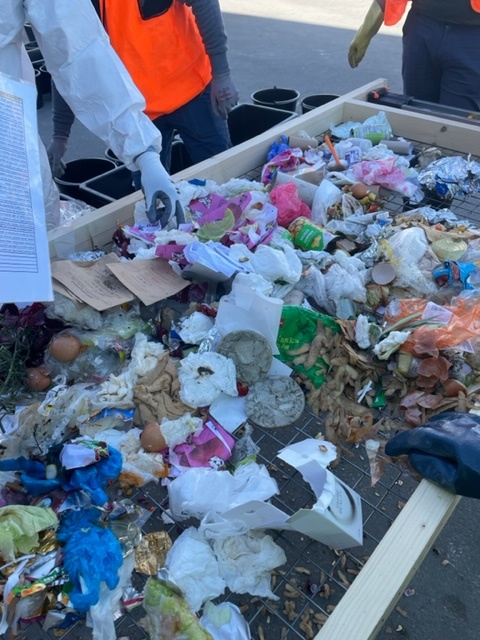 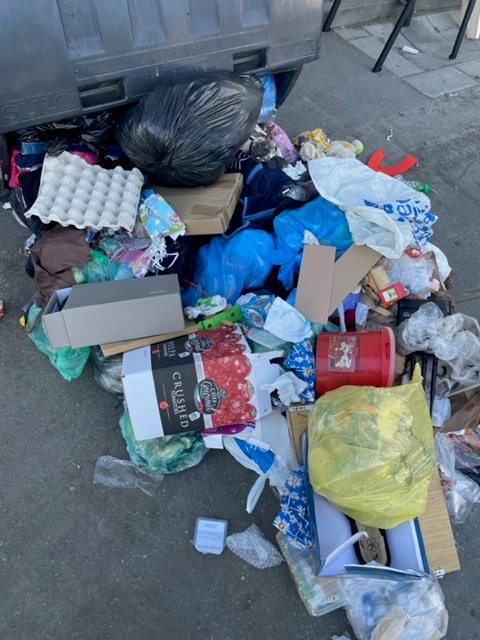 Ilustrační foto č. 3 – směsný komunální odpad vysypaný z popelářského vozuZdroj - MPG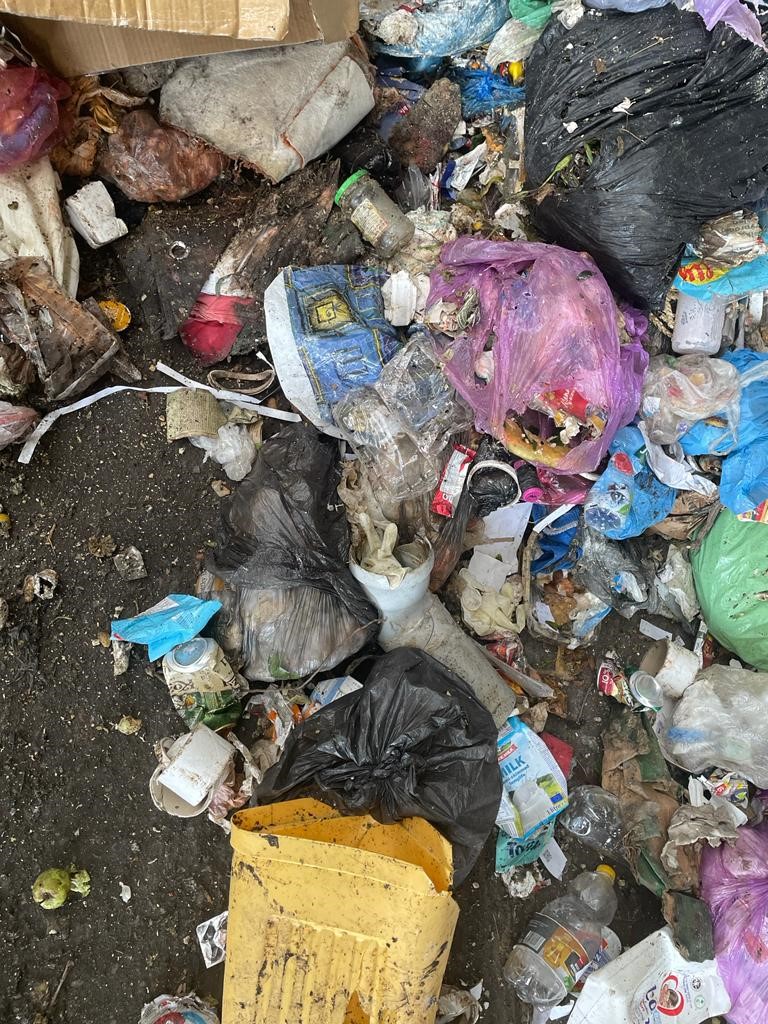 Příklad rozboru směsného komunálního odpadu – obsahuje 72 % recyklovatelných složek!!!  Tabulka č. 3  Zdroj - MPGIlustrační foto č. 4 – prováděni rozboru směsného komunálního odpaduZdroj - MPG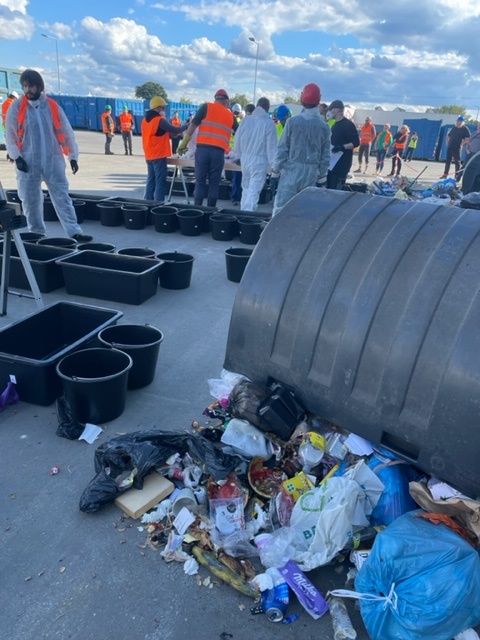 Třídící sleva ze skládkového poplatku za využitelný odpad. Obce mohou snížit náklady na skládkování směsného komunálního odpadu, pokud jejich občané zvyšují míru separace recyklovatelných složek. Souběžně s tím klesá produkce směsného komunálního odpadu.Obce v tom případě mohou získat nárok na tzv. „Třídící slevu“ a vyhnout se tak úplně nebo částečně placení zákonných skládkových poplatků v plné výši.Výše skládkového poplatku:v rámci třídící slevy:						500,- Kč/tbez třídící slevy: Jak jsme čerpali třídící slevu v předešlém roce?Graf č. 5 – zdroj wZP MPG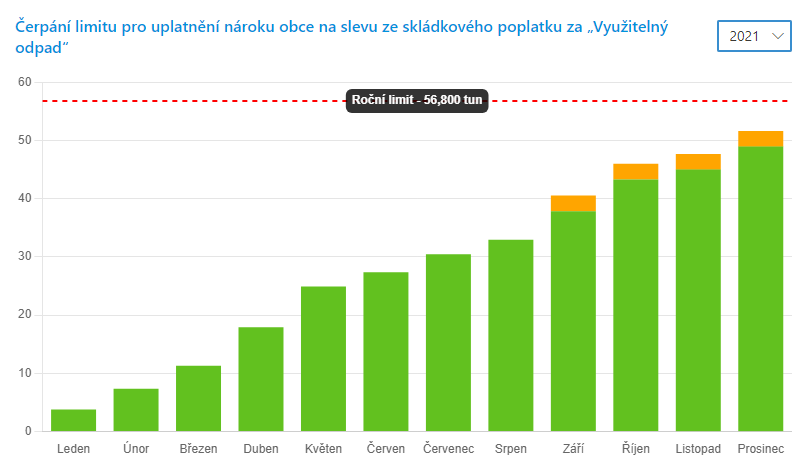 Doplňující informace o systému separace, možnostech minimalizace a prevence vzniku odpadů. Informace o nákladech odpadového hospodářství.Popis systému sběru recyklovatelných složek komunálních odpadů zahrnuje:  Sběr do kontejnerů na veřejných stanovištích pro:- plasty vč. nápojových kartonů, - papír, - sklo, - kovové obaly,Sběr do nádob v rámci systému sběru přímo od nemovitostí ve vlastnictví občanů (systém door-to-door):- pouze nádoby na směsný odpadSběr všech recyklovatelných složek komunálních odpadů ve sběrném dvoře:- biologicky rozložitelný odpadPodrobný popis systému odpadového hospodářství je v Obecní vyhlášce č. 1/2019  a způsob výběru místních poplatků za odpady od občanů je uveden v Obecní vyhlášce č. 4/2019Možnosti prevence a minimalizace vzniku komunálního odpadu. Občané:výrazné zlepšení kvality separace, tzn. neodkládat recyklovatelné odpady -  papír, plasty, sklo, textil, stavební odpad, biologický odpad, kovové obaly, dřevo …. - do šedých nádob na směsný komunální odpad, ale skutečně je vytřiďovat do příslušných separačních nádob nebo předávat do sběrného dvora!!!!využívání Re-use centra, komunitní kompostárny či domácího kompostování.Vedení obce/města: budeme dále optimalizovat obecní systém komunálního odpadového hospodářství, využívat vzdělávací a motivační nástroje pro podporu předcházení vzniku odpadů, separace recyklovatelných složek a snižování produkce směsných komunálních odpadů.Připravujeme tato konkrétní opatření:přípravujeme  zlepšení třídění, hlavně bioodpaduPříjmy a náklady odpadového hospodářství.PŘÍJMY:Poplatky od občanů			248 550,00 KčPříjmy od autorizované obalové společnosti za systém separace obalových odpadů			29 098,06 KčOstatní příjmy				0,00 KčPříjmy celkem			277 648,06 KčNÁKLADY (včetně DPH):  Kčzdroj wZP MPG – Graf. č. 6 Různé.Celkem vyseparováno recyklovatelných složek tun/rokPřepočet na jednoho občana kg/rok/osobuNázev odpaduNaměřený podíl ve směsném komunálním odpadu (%hm.)Biologicky rozložitelný odpad (rostlinný, kuchyňský, včetně živočišného)29 %Plasty + nápojové kartony10 %Papír 9 %Sklo 10 %Elektroodpad2 %Dřevo 1 %Oděvy, textil5 %kovy3 %Stavební odpady3 %CELKEM recyklovatelné složky 72 %CELKEM zbytkový směsný komunální odpad po odseparování recyklovatelných složek 28 %Rok2021202220232024202520262027202820292030 a dáleSkládkový poplatek (Kč/t)80090010001250150016001700180018501850